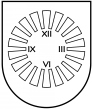 LATVIJAS  REPUBLIKA PRIEKUĻU NOVADA PAŠVALDĪBAReģistrācijas Nr. 90000057511, Cēsu prospekts 5, Priekuļi, Priekuļu pagasts, Priekuļu novads, LV-4126 www.priekuli.lv, tālr. 64107871, e-pasts: dome@priekulunovads.lvSAISTOŠIE NOTEIKUMIPriekuļos2020. gada 23. janvārī									Nr.2Priekuļu novada pašvaldības budžetu 2020. gadamIzdoti saskaņā ar LR Likuma “Par pašvaldībām” 21.panta pirmās daļas 2.punktu,LR Likuma “Par pašvaldībām” 46.pantuSaistošie noteikumi nosaka Priekuļu novada pašvaldības 2020. gada pamatbudžeta ieņēmumu, izdevumu, saistību apmēru saimnieciskajā gadā un turpmākajos gados, speciālā budžeta – ziedojumi vai dāvinājumi finanšu līdzekļu atlikumu, kā arī domes priekšsēdētāja pilnvarojumu, budžeta izpildītāju pienākumus un atbildību.Apstiprināt Priekuļu novada pašvaldības pamatbudžetu 2020. gadam šādā apmērā (1.pielikums)kārtējā gada ieņēmumi – 10 170 520 euro,kārtējā gada izdevumi – 12 443 778 euro,naudas līdzekļu atlikums  – 2 289 156 euro.Apstiprināt Priekuļu novada pašvaldības speciālais budžets – ziedojumi un dāvinājumi 2020. gadam šādā apmērā: naudas līdzekļu atlikums – 11 587 euro.Apstiprināt Priekuļu novada pašvaldības saistību apmēru saimnieciskajā gadā un turpmākajos gados (aizņēmumus) šādā apmērā – 17 026 euro (2.pielikums).Apstiprināt Priekuļu novada pašvaldības plānu investīcijām sadalījumā prioritātēs   2020. – 2022. gadiem (3.pielikums).Priekuļu novada dome lemj par grozījumiem Priekuļu novada pašvaldības 2020. gada budžeta ieņēmumu, izdevumu un finansēšanas apmērā.Priekuļu novada domes priekšsēdētāja ir tiesīga neparedzētiem (ārkārtas) pasākumiem no pašvaldības budžeta “Līdzekļi neparedzētiem izdevumiem” piešķirt finanšu līdzekļus līdz 10 000 euro, nepārsniedzot budžeta gadā plānoto līdzekļu apmēru.Priekuļu novada pašvaldība nodrošina pašvaldības aizņēmumu pamatsummas un aizņēmuma procentu samaksu, saskaņā ar noslēgtajiem aizņēmumu līgumiem un budžetā šīm mērķim plānoto finansējumu,Budžeta izpildītāji:Atbildīgi par to, lai piešķirto finanšu līdzekļu ietvaros nodrošinātu efektīvu un racionālu pašvaldības budžeta līdzekļu izlietojumu, un lai izdevumi pēc naudas plūsmas nepārsniedz mērķim plānoto izdevumus,Reizi ceturksnī sniedz pārskatu par investīciju prioritāšu plāna izpildi un naudas līdzekļu atlikumu,Ir tiesības, nemainot saistošajos noteikumos apstiprinātās apropriācijas sadalījuma apmērā, izdarīt izdevumu tāmē izmaiņas (novirzīt līdzekļus no viena izdevumu posteņa uz citu mērķu īstenošanu), iesniedzot Finanšu un grāmatvedības nodaļai tāmes izmaiņu pieprasījumu vienu reizi ceturksnī, ja šīs izmaiņas:Nodrošina pašvaldības budžeta līdzekļu lietderīgu izlietojumu;Nerada nodokļu un citu saistību parādus;Apropriācijas pārdale atlīdzības palielināšanai nerada iestādei atlīdzības un kopējo izdevumu apjoma palielināšanos nākamajos periodos.Nav pieļaujama apropriācijas pārdale uz citiem izdevumiem:No sociālajiem pabalstiem;No datortehnikas iegādei plānotā finansējuma bez saskaņojuma ar Administratīvās nodaļas Informācijas tehnoloģiju administratoru.Pamatbudžeta ieņēmumus par sniegtajiem maksas pakalpojumiem, kas pārsniedz pašvaldības budžetā plānoto apjomu, ar domes Finanšu komitejas atzinumu var novirzīt budžetā paredzētās programmas izdevumu finansēšanai pēc grozījumu budžetā apstiprināšanas Priekuļu novada domē.Tāmi par saņemtajiem ziedojumiem vai dāvinājumiem un izdevumus no saņemtajiem ziedojumiem vai dāvinājumiem ar mērķi, sagatavo par faktiskajiem ieņēmumiem un izdevumiem.Paskaidrojuma raksts pievienots Saistošajiem noteikumiem “Par Priekuļu novada pašvaldības budžetu 2020. gadam”.Saistošie noteikumi par pašvaldības budžetu pēc apstiprināšanas stājas spēkā  nākamajā dienā pēc parakstīšanas.           Domes priekšsēdētāja 				(paraksts)		               E. Stapulone